                     																			NO. 18JOURNALOF THESENATEOF THESTATE OF SOUTH CAROLINAREGULAR SESSION BEGINNING TUESDAY, JANUARY 8, 2019_________WEDNESDAY, FEBRUARY 6, 2019Wednesday, February 6, 2019(Statewide Session)Indicates Matter StrickenIndicates New Matter	The Senate assembled at 11:45 A.M., the hour to which it stood adjourned, and was called to order by the PRESIDENT.	A quorum being present, the proceedings were opened with a devotion by the Chaplain as follows:3 John 1:2 	“Beloved, I pray that you may prosper in all things and be in good health, just as your soul prospers.	Let us pray. Loving and merciful God ,You created us to be useful and prosper in all things. But our prosperity must not come at the expense of our souls.  For what have we gained if we have all earthly riches yet lose our souls. Material worth and power are not bad in themselves -- unless we value these things above our relationship with You.	Give us all wisdom to know when we make wealth, or power or position an idol to be revered above You.  May Your priorities be in the majority of what gives meaning to our lives.  In Your holy name we pray, Amen.	The PRESIDENT called for Petitions, Memorials, Presentments of Grand Juries and such like papers.Motion Adopted 	On motion of Senator MASSEY, the Senate agreed to recede at 11:50 A.M. for the purpose of attending the Joint Assembly and the Senate will reconvene one hour after the conclusion of the Joint Assembly.RECESS	At 11:50 A.M., on motion of Senator MASSEY, the Senate receded from business for the purpose of attending the Joint Assembly.JOINT ASSEMBLYElections	At 12:00 P.M., the Senate appeared in the Hall of the House.  The PRESIDENT of the Senate called the Joint Assembly to order and announced that it had convened under the terms of a Concurrent Resolution adopted by both Houses.	S. 14 -- Senators Rankin, Young, Sabb, Peeler, Alexander, Verdin and Scott:  A CONCURRENT RESOLUTION TO FIX NOON ON WEDNESDAY, FEBRUARY 6, 2019, AS THE TIME TO ELECT A SUCCESSOR TO A CERTAIN JUDGES OF THE COURT OF APPEALS; TO ELECT A SUCCESSOR TO A CERTAIN JUDGES OF THE CIRCUIT COURT; TO ELECT A SUCCESSOR TO A CERTAIN JUDGES OF THE FAMILY COURT; TO ELECT A SUCCESSOR TO A CERTAIN JUDGE OF THE ADMINISTRATIVE LAW COURT; AND AS THE DATE TO MEET IN JOINT SESSION FOR THE PURPOSE OF ELECTING A MEMBER TO THE BOARD OF TRUSTEES OF THE COLLEGE OF CHARLESTON; TO ELECT A MEMBER TO THE BOARD OF VISITORS OF THE CITADEL; TO ELECT A MEMBER TO THE BOARD OF TRUSTEES OF THE MEDICAL UNIVERSITY OF SOUTH CAROLINA; AND TO ELECT TWO AT-LARGE MEMBERS TO THE COMMISSION OF THE OLD EXCHANGE BUILDING.Objection	Representative G. Murrell Smith, Jr. asked unanimous consent that all uncontested elections be considered en banc and that all candidates be acknowledged individually. 	Representative Hill objected. Election to the Position of Judge, Court of Appeals, Seat 1	The PRESIDENT announced that nominations were in order to elect a successor to the position of Court of Appeals, Seat 1.	Senator LUKE RANKIN, Chairman of the Judicial Merit Selection Commission, indicated that Blake A Hewitt, the Honorable Alison Renee Lee and the Honorable Jerry Deese Vinson Jr. had been screened and found qualified to serve.	On motion of Senator LUKE RANKIN, the name of Jerry Deese Vinson Jr. was withdrawn from consideration. 	The Reading Clerk of the Senate called the roll of the Senate, and the Senators voted viva voce as their names were called.	The following named Senators voted for Blake Hewitt:Alexander	Bennett	CampbellCash	Climer	GambrellGoldfinch	Gregory	HembreeLeatherman	Martin	MasseyPeeler	Rankin	RiceSenn	Shealy	TalleyTurner	Verdin	YoungTotal--21	The following named Senator voted No:Corbin	The following named Senators voted for Alison Lee:Allen	Campsen	CromerFanning	Grooms	HarpootlianJackson	Johnson	KimpsonMalloy	Matthews, John	Matthews, MargieMcElveen	McLeod	NicholsonReese	Sabb	ScottSetzler	Sheheen	WilliamsTotal--21	The following named Senator voted No:Corbin	The following named Senator abstained:DavisTotal--1	On the motion of Representative Hiott, with unanimous consent, the members of the House voted by electronic roll call.	The following named Representatives voted for Blake Hewitt:Atkinson	Bailey	BannisterBennett	Blackwell	BryantBurns	Chellis	ChumleyClemmons	Cogswell	CollinsB. Cox	W. Cox	CrawfordDavis	Elliott	EricksonFelder	Forrest	ForresterFry	Gagnon	GilliamHardee	Hayes	HewittHiott	Hixon	HugginsHyde	Johnson	JordanKimmons	Ligon	LoftisLong	Lowe	LucasMace	Magnuson	MartinMcCoy	McCravy	McGinnisMorgan	D. C. Moss	B. NewtonOtt	Pope	RidgewaySandifer	G. R. Smith	SpiresStringer	Tallon	TaylorThayer	Toole	TranthamWest	White	WhitmireWooten	Young	YowTotal--66	The following named Representatives voted for Alison Lee:Allison	Anderson	BalesBallentine	Bamberg	BernsteinBradley	Brawley	BrownCalhoon	Caskey	ClaryClyburn	Cobb-Hunter	DaningDillard	Funderburk	GarvinGilliard	Govan	HartHenderson-Myers	Henegan	HillHosey	Howard	JeffersonKing	Kirby	MackMcDaniel	McKnight	MooreMurphy	W. Newton	NorrellParks	Pendarvis	RiversRobinson	Rose	RutherfordSimmons	Simrill	SottileStavrinakis	Thigpen	WeeksWheeler	R. Williams	S. WilliamsWillisTotal--52RECAPITULATIONTotal number of Senators voting	42Total number of Representatives voting	118Grand Total	160Necessary to a choice	81Of which Blake Hewitt received 	87Of which Alison Lee received 	73	Whereupon, the PRESIDENT announced that the Honorable  Blake A. Hewitt was elected to the position of Court of Appeals, Seat 1 for the term to expire June 30, 2023.Election to the Position of Judge, Family Court13th Judicial Circuit, Seat 6	The PRESIDENT announced that nominations were in order to elect a successor to the position of Judge, Family Court, 13th Judicial Circuit, Seat 6.	Senator LUKE RANKIN, Chairman of the Judicial Merit Selection Commission, indicated that Kimaka (Kim) Nichols-Graham and the Honorable Jessica Ann Salvini had been screened and found qualified to serve.	The Reading Clerk of the Senate called the roll of the Senate, and the Senators voted viva voce as their names were called.	The following named Senators voted for Kimaka Nichols-Graham:Allen	Davis	FanningHarpootlian	Jackson	JohnsonKimpson	Malloy	Matthews, JohnMatthews, Margie	McElveen	McLeodNicholson	Reese	SabbScott	Setzler	ShealySheheen	Verdin	WilliamsTotal--21	The following named Senators voted for Jessica A. Salvini:Alexander	Bennett	CampbellCampsen	Cash	ClimerCorbin	Cromer	GambrellGoldfinch	Gregory	HembreeLeatherman	Martin	MasseyPeeler	Rankin	RiceSenn	Talley	TurnerYoungTotal--22	On the motion of Representative Bales, with unanimous consent, the members of the House voted by electronic roll call.	The following named Representatives voted for Kimaka Nichols-Graham:Anderson	Atkinson	BalesBamberg	Bennett	BernsteinBrawley	Brown	ClyburnCobb-Hunter	Daning	DavisDillard	Felder	FunderburkGarvin	Gilliard	GovanHart	Hayes	Henderson-MyersHenegan	Hill	HixonHosey	Howard	JeffersonKimmons	King	KirbyMack	Martin	McDanielMcKnight	Moore	NorrellOtt	Parks	PendarvisRidgeway	Rivers	RobinsonRose	Rutherford	SimmonsSottile	Spires	StavrinakisThigpen	Trantham	WeeksWheeler	R. Williams	S. WilliamsTotal--54	The following named Representatives voted for Jessica A. Salvini:Allison	Bailey	BallentineBannister	Blackwell	BradleyBryant	Burns	CalhoonCaskey	Chellis	ChumleyClary	Clemmons	CogswellCollins	B. Cox	W. CoxCrawford	Elliott	EricksonForrest	Forrester	FryGagnon	Gilliam	HardeeHerbkersman	Hewitt	HiottHuggins	Hyde	JohnsonJordan	Ligon	LoftisLong	Lowe	LucasMace	Magnuson	McCoyMcCravy	McGinnis	MorganD. C. Moss	Murphy	B. NewtonW. Newton	Pope	SandiferSimrill	G. M. Smith	G. R. SmithStringer	Tallon	TaylorThayer	Toole	WestWhite	Whitmire	WillisWooten	Young	YowTotal--66RECAPITULATIONTotal number of Senators voting	43Total number of Representatives voting	120Grand Total	163Necessary to a choice	82Of which Kimaka Nichols-Graham received 	75Of which Jessica A. Salvini received 	88	Whereupon, the PRESIDENT announced that the Honorable Jessica Ann Salvini was elected to the position of Judge, Family Court, 13th Judicial Circuit, Seat 6 for the term to expire June 30, 2022.Election to the Position of Judge, Court of Appeals, Seat 3	The PRESIDENT announced that nominations were in order to elect a successor to the position of Court of Appeals, Seat 3.	Senator LUKE RANKIN, Chairman of the Judicial Merit Selection Commission, indicated that the Honorable John D. Geathers had been screened and found qualified to serve.	Senator LUKE RANKIN placed the name of the Honorable John D. Geathers in nomination, moved that the nominations be closed and, with unanimous consent, the vote was taken by acclamation, resulting in the election of the nominee.	Whereupon, the PRESIDENT announced that the Honorable John D. Geathers was elected to the position of Court of Appeals, Seat 3 for the term to expire June 30, 2025.Election to the Position of Judge, Court of Appeals, Seat 4	The PRESIDENT announced that nominations were in order to elect a successor to the position of Court of Appeals, Seat 4.	Senator LUKE RANKIN, Chairman of the Judicial Merit Selection Commission, indicated that the Honorable Paula H. Thomas had been screened and found qualified to serve.	Senator LUKE RANKIN placed the name of the Honorable Paula H. Thomas in nomination, moved that the nominations be closed and, with unanimous consent, the vote was taken by acclamation, resulting in the election of the nominee.	Whereupon, the PRESIDENT announced that the Honorable Paula H. Thomas was elected to the position of Court of Appeals, Seat 4 for the term to expire June 30, 2025.Election to the Position of Judge, Circuit Court, 5th Judicial Circuit, Seat 1	The PRESIDENT announced that nominations were in order to elect a successor to the position of Judge, 5th Judicial Circuit, Seat 1.	Senator LUKE RANKIN, Chairman of the Judicial Merit Selection Commission, indicated that the Honorable DeAndrea Gist Benjamin had been screened and found qualified to serve.	Senator LUKE RANKIN placed the name of the Honorable DeAndrea Gist Benjamin in nomination, moved that the nominations be closed and, with unanimous consent, the vote was taken by acclamation, resulting in the election of the nominee.	Whereupon, the PRESIDENT announced that the Honorable DeAndrea Gist Benjamin was elected to the position of Judge, 5th Judicial Circuit, Seat 1 for the term to expire June 30, 2025.Election to the Position of Judge, Circuit Court, 7th Judicial Circuit, Seat 1	The PRESIDENT announced that nominations were in order to elect a successor to the position of Judge, 7th Judicial Circuit, Seat 1.	Senator LUKE RANKIN, Chairman of the Judicial Merit Selection Commission, indicated that the Honorable Joseph Derham Cole had been screened and found qualified to serve.	Senator LUKE RANKIN placed the name of the Honorable Joseph Derham Cole in nomination, moved that the nominations be closed and, with unanimous consent, the vote was taken by acclamation, resulting in the election of the nominee.	Whereupon, the PRESIDENT announced that the Honorable Joseph Derham Cole was elected to the position of Judge, 7th Judicial Circuit, Seat 1 for the term to expire June 30, 2025.Election to the Position of Judge, Circuit Court, 9th Judicial Circuit, Seat 1	The PRESIDENT announced that nominations were in order to elect a successor to the position of Judge, Circuit Court, 9th Judicial Circuit, Seat 1. 	Senator LUKE RANKIN, Chairman of the Judicial Merit Selection Commission, indicated that the Honorable Deadra L. Jefferson had been screened and found qualified to serve.	Senator LUKE RANKIN placed the name of the Honorable Deadra L. Jefferson in nomination, moved that the nominations be closed and, with unanimous consent, the vote was taken by acclamation, resulting in the election of the nominee.	Whereupon, the PRESIDENT announced that the Honorable Deadra L. Jefferson was elected to the position of Judge, 9th Judicial Circuit, Seat 1 for the term to expire June 30, 2025.Election to the Position of Judge, Circuit Court, 9th Judicial Circuit, Seat 2	The PRESIDENT announced that nominations were in order to elect a successor to the position of Judge, Circuit Court, 9th Judicial Circuit, Seat 2. 	Senator LUKE RANKIN, Chairman of the Judicial Merit Selection Commission, indicated that Meredith L. Coker, the Honorable Bentley Douglas Price and the Honorable Dale E. Van Slambrook had been screened and found qualified to serve.	On motion of Senator LUKE RANKIN, the names of Meredith L. Coker and the Honorable Dale E. Van Slambrook were withdrawn from consideration.  	The Reading Clerk of the Senate called the roll of the Senate, and the Senators voted viva voce as their names were called.	The following named Senators voted in the affirmative:Alexander	Allen	BennettClimer	Corbin	CromerGambrell	Goldfinch	GregoryHarpootlian	Hembree	JohnsonMalloy	Martin	MasseyMatthews, John	McElveen	NicholsonPeeler	Rankin	RiceSabb	Senn	ShealySheheen	Talley	TurnerWilliams	YoungTotal--29	On the motion of Representative Hiott, with unanimous consent, the members of the House voted by electronic roll call.	The following named Representatives voted in the affirmative:Allison	Atkinson	BaileyBales	Ballentine	BannisterBennett	Bernstein	BlackwellBradley	Bryant	BurnsCalhoon	Caskey	ChellisClary	Clemmons	ClyburnCobb-Hunter	Cogswell	CollinsB. Cox	Crawford	DavisElliott	Erickson	FelderForrest	Forrester	FryFunderburk	Gilliam	HayesHerbkersman	Hewitt	HiottHixon	Huggins	HydeJefferson	Johnson	KimmonsKirby	Ligon	LoftisLong	Lucas	MaceMartin	McCoy	McCravyMcGinnis	Morgan	D. C. MossMurphy	B. Newton	W. NewtonNorrell	Ott	ParksPope	Ridgeway	RoseRutherford	Simrill	G. M. SmithG. R. Smith	Sottile	SpiresStavrinakis	Stringer	TallonTaylor	Thayer	TranthamWeeks	West	WheelerWhite	Willis	WootenYoungTotal--82RECAPITULATIONTotal number of Senators voting	29Total number of Representatives voting	82Grand Total	111Ayes 	111Nays 	0	Whereupon, the PRESIDENT announced that the Honorable Bentley Douglas Price was elected to the position of Judge, 9th Judicial Circuit, Seat 2 for the term to expire June 30, 2024.Election to the Position of Judge, Circuit Court, 10th Judicial Circuit, Seat 1	The PRESIDENT announced that nominations were in order to elect a successor to the position of Judge, 10th Judicial Circuit, Seat 1.	Senator LUKE RANKIN, Chairman of the Judicial Merit Selection Commission, indicated that the Honorable Rivers Lawton McIntosh had been screened and found qualified to serve.	Senator LUKE RANKIN placed the name of the Honorable Rivers Lawton McIntosh in nomination, moved that the nominations be closed and, with unanimous consent, the vote was taken by acclamation, resulting in the election of the nominee.	Whereupon, the PRESIDENT announced that the Honorable Rivers Lawton McIntosh was elected to the position of Judge, 10th Judicial Circuit, Seat 1 for the term to expire June 30, 2025.Election to the Position of Judge, Circuit Court, At-Large, Seat 2	The PRESIDENT announced that nominations were in order to elect a successor to the position of Judge, Circuit Court, at-large, Seat 2. 	Senator LUKE RANKIN, Chairman of the Judicial Merit Selection Commission, indicated that Ryan Kirk Griffin and John Patrick (Jack) Riordan had been screened and found qualified to serve.	On motion of Senator LUKE RANKIN, the name of John Patrick (Jack) Riordan was withdrawn from consideration.  	Senator LUKE RANKIN placed the name of Ryan Kirk Griffin in nomination, moved that nominations be closed and, with unanimous consent, the vote was taken by acclamation, resulting in the election of the nominee.	Whereupon, the PRESIDENT announced that the Honorable Ryan Kirk Griffin was elected to the position of Judge, Circuit Court, at-large, Seat 2 for the term to expire June 30, 2021.Election to the Position of Judge, Circuit Court, At-Large, Seat 14	The PRESIDENT announced that nominations were in order to elect a successor to the position of Judge, Circuit Court, at-large, Seat 14. 	Senator LUKE RANKIN, Chairman of the Judicial Merit Selection Commission, indicated that the Honorable R. Keith Kelly had been screened and found qualified to serve.	Senator LUKE RANKIN placed the name of the Honorable R. Keith Kelly in nomination, moved that nominations be closed and, with unanimous consent, the vote was taken by acclamation, resulting in the election of the nominee.	Whereupon, the PRESIDENT announced that the Honorable R. Keith Kelly was elected to the position of Judge, Circuit Court, at-large, Seat 14 for the term to expire June 30, 2025.Election to the Position of Judge, Circuit Court, At-Large, Seat 15	The PRESIDENT announced that nominations were in order to elect a successor to the position of Judge, Circuit Court, at-large, Seat 15. 	Senator LUKE RANKIN, Chairman of the Judicial Merit Selection Commission, indicated that the Honorable Maité Murphy had been screened and found qualified to serve.	Senator LUKE RANKIN placed the name of the Honorable Maité Murphy in nomination, moved that nominations be closed and, with unanimous consent, the vote was taken by acclamation, resulting in the election of the nominee.	Whereupon, the PRESIDENT announced that the Honorable Maité Murphy was elected to the position of Judge, Circuit Court, at-large, Seat 15 for the term to expire June 30, 2025.Election to the Position of Judge, Circuit Court, At-Large, Seat 16	The PRESIDENT announced that nominations were in order to elect a successor to the position of Judge, Circuit Court, at-large, Seat 16. 	Senator LUKE RANKIN, Chairman of the Judicial Merit Selection Commission, indicated that the Honorable Donald Bruce Hocker had been screened and found qualified to serve.	Senator LUKE RANKIN placed the name of the Honorable Donald Bruce Hocker in nomination, moved that the nominations be closed and, with unanimous consent, the vote was taken by acclamation, resulting in the election of the nominee.	Whereupon, the PRESIDENT announced that the Honorable Donald Bruce Hocker was elected to the position of Judge, Circuit Court, at-large, Seat 16 for the term to expire June 30, 2025.Election to the Position of Judge, Family Court, 1st Judicial Circuit, Seat 1	The PRESIDENT announced that nominations were in order to elect a successor to the position of Judge, Family Court, 1st Judicial Circuit, Seat 1.	Senator LUKE RANKIN, Chairman of the Judicial Merit Selection Commission, indicated that the Honorable Ann Gué Jones had been screened and found qualified to serve.	Senator LUKE RANKIN placed the name of the Honorable Ann Gué Jones in nomination, moved that the nominations be closed and, with unanimous consent, the vote was taken by acclamation, resulting in the election of the nominee.	Whereupon, the PRESIDENT announced that the Honorable Ann Gué Jones was elected to the position of Judge, Family Court, 1st Judicial Circuit, Seat 1 for the term to expire June 30, 2025.Election to the Position of Judge, Family Court2nd Judicial Circuit, Seat 2	The PRESIDENT announced that nominations were in order to elect a successor to the position of Judge, Family Court, 2nd Judicial Circuit, Seat 2.	Senator LUKE RANKIN, Chairman of the Judicial Merit Selection Commission, indicated that the Honorable Angela W. Abstance had been screened and found qualified to serve.	Senator LUKE RANKIN placed the name of the Honorable Angela W. Abstance in nomination, moved that the nominations be closed and, with unanimous consent, the vote was taken by acclamation, resulting in the election of the nominee.	Whereupon, the PRESIDENT announced that the Honorable Angela W. Abstance was elected to the position of Judge, Family Court, 2nd  Judicial Circuit, Seat 2 for the term to expire June 30, 2025.Election to the Position of Judge, Family Court3rd Judicial Circuit, Seat 2	The PRESIDENT announced that nominations were in order to elect a successor to the position of Judge, Family Court, 3rd Judicial Circuit, Seat 2.	Senator LUKE RANKIN, Chairman of the Judicial Merit Selection Commission, indicated that the Honorable Angela R. Taylor had been screened and found qualified to serve.	Senator LUKE RANKIN placed the name of the Honorable Angela R. Taylor in nomination, moved that the nominations be closed and, with unanimous consent, the vote was taken by acclamation, resulting in the election of the nominee.	Whereupon, the PRESIDENT announced that the Honorable Angela R. Taylor was elected to the position of Judge, Family Court, 3rd Judicial Circuit, Seat 2 for the term to expire June 30, 2025.Election to the Position of Judge, Family Court3rd Judicial Circuit, Seat 3	The PRESIDENT announced that nominations were in order to elect a successor to the position of Judge, Family Court, 3rd Judicial Circuit, Seat 3.	Senator LUKE RANKIN, Chairman of the Judicial Merit Selection Commission, indicated that the Honorable Gordon B. Jenkinson had been screened and found qualified to serve.	Senator LUKE RANKIN placed the name of the Honorable Gordon B. Jenkinson in nomination, moved that the nominations be closed and, with unanimous consent, the vote was taken by acclamation, resulting in the election of the nominee.	Whereupon, the PRESIDENT announced that the Honorable Gordon B. Jenkinson was elected to the position of Judge, Family Court, 3rd Judicial Circuit, Seat 3 for the term to expire June 30, 2025.Election to the Position of Judge, Family Court4th Judicial Circuit, Seat 2	The PRESIDENT announced that nominations were in order to elect a successor to the position of Judge, Family Court, 4th Judicial Circuit, Seat 2. 	Senator LUKE RANKIN, Chairman of the Judicial Merit Selection Commission, indicated that The Honorable Salley Huggins McIntyre had been screened and found qualified to serve.	Senator LUKE RANKIN placed the name of the Honorable Salley Huggins McIntyre in nomination, moved that the nominations be closed and, with unanimous consent, the vote was taken by acclamation, resulting in the election of the nominee.	Whereupon, the PRESIDENT announced that the Honorable Salley Huggins McIntyre was elected to the position of Judge, Family Court, 4th Judicial Circuit, Seat 2 for the term to expire June 30, 2025.Election to the Position of Judge, Family Court5th Judicial Circuit, Seat 2	The PRESIDENT announced that nominations were in order to elect a successor to the position of Judge, Family Court, 5th Judicial Circuit, Seat 2. 	Senator LUKE RANKIN, Chairman of the Judicial Merit Selection Commission, indicated that The Honorable Michelle M. Hurley had been screened and found qualified to serve.	Senator LUKE RANKIN placed the name of the Honorable Michelle M. Hurley in nomination, moved that the nominations be closed and, with unanimous consent, the vote was taken by acclamation, resulting in the election of the nominee.	Whereupon, the PRESIDENT announced that the Honorable Michelle M. Hurley was elected to the position of Judge, Family Court, 5th Judicial Circuit, Seat 2 for the term to expire June 30, 2025.Election to the Position of Judge, Family Court5th Judicial Circuit, Seat 3	The PRESIDENT announced that nominations were in order to elect a successor to the position of Judge, Family Court, 5th Judicial Circuit, Seat 3.	Senator LUKE RANKIN, Chairman of the Judicial Merit Selection Commission, indicated that the Honorable Michael Scott Rankin and Carrie Hall Tanner had been screened and found qualified to serve.	On motion of Senator LUKE RANKIN, the name of Carrie Hall Tanner was withdrawn from consideration.  		Senator LUKE RANKIN placed the name of the Honorable Michael Scott Rankin in nomination, moved that the nominations be closed and, with unanimous consent, the vote was taken by acclamation, resulting in the election of the nominee.	Whereupon, the PRESIDENT announced that the Honorable the Honorable Michael Scott Rankin was elected to the position of Judge, Family Court, 5th Judicial Circuit, Seat 3 for the term to expire June 30, 2025.Election to the Position of Judge, Family Court6th Judicial Circuit, Seat 1	The PRESIDENT announced that nominations were in order to elect a successor to the position of Judge, Family Court, 6th Judicial Circuit, Seat 1.	Senator LUKE RANKIN, Chairman of the Judicial Merit Selection Commission, indicated that the Honorable Coreen B. Khoury had been screened and found qualified to serve.	Senator LUKE RANKIN placed the name of the Honorable Coreen B. Khoury in nomination, moved that the nominations be closed and, with unanimous consent, the vote was taken by acclamation, resulting in the election of the nominee.	Whereupon, the PRESIDENT announced that the Honorable Coreen B. Khoury was elected to the position of Judge, Family Court, 6th  Judicial Circuit, Seat 1 for the term to expire June 30, 2025.Election to the Position of Judge, Family Court7th Judicial Circuit, Seat 1	The PRESIDENT announced that nominations were in order to elect a successor to the position of Judge, Family Court, 7th Judicial Circuit, Seat 1.	Senator LUKE RANKIN, Chairman of the Judicial Merit Selection Commission, indicated that the Honorable Phillip Kendall Sinclair had been screened and found qualified to serve.	Senator LUKE RANKIN placed the name of the Honorable Phillip Kendall Sinclair in nomination, moved that the nominations be closed and, with unanimous consent, the vote was taken by acclamation, resulting in the election of the nominee.	Whereupon, the PRESIDENT announced that the Honorable Phillip Kendall Sinclair was elected to the position of Judge, Family Court, 7th Judicial Circuit, Seat 1 for the term to expire June 30, 2025.Election to the Position of Judge, Family Court7th Judicial Circuit, Seat 2	The PRESIDENT announced that nominations were in order to elect a successor to the position of Judge, Family Court, 7th Judicial Circuit, Seat 2.	Senator LUKE RANKIN, Chairman of the Judicial Merit Selection Commission, indicated that Michael Todd Thigpen had been screened and found qualified to serve.	Senator LUKE RANKIN placed the name of Michael Todd Thigpen in nomination, moved that the nominations be closed and, with unanimous consent, the vote was taken by acclamation, resulting in the election of the nominee.	Whereupon, the PRESIDENT announced that the Honorable Michael Todd Thigpen was elected to the position of Judge, Family Court, 7th  Judicial Circuit, Seat 2 for the term to expire June 30, 2025.Election to the Position of Judge, Family Court8th Judicial Circuit, Seat 1	The PRESIDENT announced that nominations were in order to elect a successor to the position of Judge, Family Court, 8th Judicial Circuit, Seat 1.	Senator LUKE RANKIN, Chairman of the Judicial Merit Selection Commission, indicated that the Honorable Matthew Price Turner had been screened and found qualified to serve.	Senator LUKE RANKIN placed the name of the Honorable Matthew Price Turner in nomination, moved that the nominations be closed and, with unanimous consent, the vote was taken by acclamation, resulting in the election of the nominee.	Whereupon, the PRESIDENT announced that the Honorable Matthew Price Turner was elected to the position of Judge, Family Court, 8th Judicial Circuit, Seat 1 for the term to expire June 30, 2025.Election to the Position of Judge, Family Court8th Judicial Circuit, Seat 3	The PRESIDENT announced that nominations were in order to elect a successor to the position of Judge, Family Court, 8th Judicial Circuit, Seat 3. 	Senator LUKE RANKIN, Chairman of the Judicial Merit Selection Commission, indicated that the Honorable Joseph C. Smithdeal had been screened and found qualified to serve.	Senator LUKE RANKIN placed the name of the Honorable Joseph C. Smithdeal in nomination, moved that the nominations be closed and, with unanimous consent, the vote was taken by acclamation, resulting in the election of the nominee.	Whereupon, the PRESIDENT announced that the Honorable Joseph C. Smithdeal was elected to the position of Judge, Family Court, 8th Judicial Circuit, Seat 3 for the term to expire June 30, 2025.Election to the Position of Judge, Family Court9th Judicial Circuit, Seat 2	The PRESIDENT announced that nominations were in order to elect a successor to the position of Judge, Family Court, 9th Judicial Circuit, Seat 2.	Senator LUKE RANKIN, Chairman of the Judicial Merit Selection Commission, indicated that the Honorable Alice Anne Richter had been screened and found qualified to serve.	Senator LUKE RANKIN placed the name of the Honorable Alice Anne Richter in nomination, moved that the nominations be closed and, with unanimous consent, the vote was taken by acclamation, resulting in the election of the nominee.	Whereupon, the PRESIDENT announced that the Honorable Alice Anne Richter was elected to the position of Judge, Family Court, 9th  Judicial Circuit, Seat 2 for the term to expire June 30, 2025.Election to the Position of Judge, Family Court9th Judicial Circuit, Seat 4	The PRESIDENT announced that nominations were in order to elect a successor to the position of Judge, Family Court, 9th Judicial Circuit, Seat 4.	Senator LUKE RANKIN, Chairman of the Judicial Merit Selection Commission, indicated that the Honorable Wayne M. Creech had been screened and found qualified to serve.	Senator LUKE RANKIN placed the name of the Honorable Wayne M. Creech in nomination, moved that the nominations be closed and, with unanimous consent, the vote was taken by acclamation, resulting in the election of the nominee.	Whereupon, the PRESIDENT announced that the Honorable Wayne M. Creech was elected to the position of Judge, Family Court, 9th Judicial Circuit, Seat 4 for the term to expire June 30, 2025.Election to the Position of Judge, Family Court10th Judicial Circuit, Seat 1	The PRESIDENT announced that nominations were in order to elect a successor to the position of Judge, Family Court, 10th Judicial Circuit, Seat 1.	Senator LUKE RANKIN, Chairman of the Judicial Merit Selection Commission, indicated that the Honorable Edgar Henderson Long, Jr. had been screened and found qualified to serve.	Senator LUKE RANKIN placed the name of the Honorable Edgar Henderson Long, Jr. in nomination, moved that the nominations be closed and, with unanimous consent, the vote was taken by acclamation, resulting in the election of the nominee.	Whereupon, the PRESIDENT announced that the Honorable Edgar Henderson Long, Jr. was elected to the position of Judge, Family Court, 10th Judicial Circuit, Seat 1 for the term to expire June 30, 2025.Election to the Position of Judge, Family Court11th Judicial Circuit, Seat 2	The PRESIDENT announced that nominations were in order to elect a successor to the position of Judge, Family Court, 11th Judicial Circuit, Seat 2.	Senator LUKE RANKIN, Chairman of the Judicial Merit Selection Commission, indicated that the Honorable Huntley S. Crouch had been screened and found qualified to serve.	Senator LUKE RANKIN placed the name of the Honorable Huntley S. Crouch in nomination, moved that the nominations be closed and, with unanimous consent, the vote was taken by acclamation, resulting in the election of the nominee.	Whereupon, the PRESIDENT announced that the Honorable Huntley S. Crouch was elected to the position of Judge, Family Court, 11th Judicial Circuit, Seat 2 for the term to expire June 30, 2025.Election to the Position of Judge, Family Court11th Judicial Circuit, Seat 3	The PRESIDENT announced that nominations were in order to elect a successor to the position of Judge, Family Court, 11th Judicial Circuit, Seat 3.	Senator LUKE RANKIN, Chairman of the Judicial Merit Selection Commission, indicated that the Honorable Robert E. Newton had been screened and found qualified to serve.	Senator LUKE RANKIN placed the name of the Honorable Robert E. Newton in nomination, moved that the nominations be closed and, with unanimous consent, the vote was taken by acclamation, resulting in the election of the nominee.	Whereupon, the PRESIDENT announced that the Honorable Robert E. Newton was elected to the position of Judge, Family Court, 11th Judicial Circuit, Seat 3 for the term to expire June 30, 2025.Election to the Position of Judge, Family Court12th Judicial Circuit, Seat 1	The PRESIDENT announced that nominations were in order to elect a successor to the position of Judge, Family Court, 12th Judicial Circuit, Seat 1.	Senator LUKE RANKIN, Chairman of the Judicial Merit Selection Commission, indicated that the Honorable Timothy H. Pogue had been screened and found qualified to serve.	Senator LUKE RANKIN placed the name of the Honorable Timothy H. Pogue in nomination, moved that the nominations be closed and, with unanimous consent, the vote was taken by acclamation, resulting in the election of the nominee.	Whereupon, the PRESIDENT announced that the Honorable Timothy H. Pogue was elected to the position of Judge, Family Court, 12th  Judicial Circuit, Seat 1 for the term to expire June 30, 2025.Election to the Position of Judge, Family Court12th Judicial Circuit, Seat 2	The PRESIDENT announced that nominations were in order to elect a successor to the position of Judge, Family Court, 12th Judicial Circuit, Seat 2.	Senator LUKE RANKIN, Chairman of the Judicial Merit Selection Commission, indicated that the Honorable FitzLee Howard McEachin had been screened and found qualified to serve.	Senator LUKE RANKIN placed the name of the Honorable FitzLee Howard McEachin in nomination, moved that the nominations be closed and, with unanimous consent, the vote was taken by acclamation, resulting in the election of the nominee.	Whereupon, the PRESIDENT announced that the Honorable FitzLee Howard McEachin was elected to the position of Judge, Family Court, 12th Judicial Circuit, Seat 2 for the term to expire June 30, 2025.Election to the Position of Judge, Family Court13th Judicial Circuit, Seat 1	The PRESIDENT announced that nominations were in order to elect a successor to the position of Judge, Family Court, 13th Judicial Circuit, Seat 1.	Senator LUKE RANKIN, Chairman of the Judicial Merit Selection Commission, indicated that the Honorable Rochelle Y. Conits had been screened and found qualified to serve.	Senator LUKE RANKIN placed the name of the Honorable Rochelle Y. Conits in nomination, moved that the nominations be closed and, with unanimous consent, the vote was taken by acclamation, resulting in the election of the nominee.	Representative Hill moved to reject the slate. 	Representative Murphy moved to table the motion to reject the slate. 	The Reading Clerk of the Senate called the roll of the Senate, and the Senators voted viva voce as their names were called.	The following named Senators voted in the affirmative:Alexander	Allen	BennettCampsen	Climer	CorbinCromer	Gambrell	GoldfinchGregory	Harpootlian	HembreeJohnson	Kimpson	MalloyMartin	Massey	Matthews, JohnPeeler	Rankin	SabbSenn	Shealy	TalleyTurner	Williams	YoungTotal--27	The following named Senators voted in the negative:Fanning	Matthews, MargieTotal--2	The following named Senators voted present:RiceTotal--1	On the motion of Representative Hiott, with unanimous consent, the members of the House voted by electronic roll call.	The following named Representatives voted in the affirmative:Allison	Anderson	AtkinsonBailey	Bales	BallentineBannister	Bennett	BernsteinBlackwell	Bradley	BryantBurns	Calhoon	CaskeyChellis	Chumley	ClaryClemmons	Cogswell	CollinsB. Cox	Crawford	DaningDavis	Elliott	EricksonForrest	Forrester	FryFunderburk	Gilliam	HayesHerbkersman	Hewitt	HiottHixon	Huggins	HydeJohnson	Jordan	KimmonsKirby	Ligon	LoftisLong	Lucas	MaceMartin	McCoy	McCravyMcGinnis	Morgan	D. C. MossMurphy	B. Newton	W. NewtonOtt	Pope	RidgewayRose	Rutherford	SandiferSimrill	G. M. Smith	G. R. SmithSottile	Spires	StavrinakisStringer	Tallon	TaylorThayer	Trantham	WeeksWest	Wheeler	WhiteWhitmire	Willis	WootenYoung	YowTotal--83	The following named Representatives voted in the negative:Bamberg	Hill	KingMcDaniel	McKnight	PendarvisRobinsonTotal--7RECAPITULATIONTotal number of Senators voting	29Total number of Representatives voting	90Grand Total	119Ayes 	110Nays 	9	The motion to reject the slate was tabled. 	Senator M.B. MATTHEWS was recognized to speak.	Whereupon, the PRESIDENT announced that the Honorable Rochelle Y. Conits was elected to the position of Judge, Family Court, 13th Judicial Circuit, Seat 1 for the term to expire June 30, 2025.Election to the Position of Judge, Family Court13th Judicial Circuit, Seat 2	The PRESIDENT announced that nominations were in order to elect a successor to the position of Judge, Family Court, 13th Judicial Circuit, Seat 2.	Senator LUKE RANKIN, Chairman of the Judicial Merit Selection Commission, indicated that the Honorable W. Marsh Robertson had been screened and found qualified to serve.	The Reading Clerk of the Senate called the roll of the Senate, and the Senators voted viva voce as their names were called.	The following named Senators voted in the affirmative:Alexander	Allen	BennettCampsen	Climer	CorbinCromer	Gambrell	GoldfinchGregory	Harpootlian	HembreeJohnson	Kimpson	MalloyMartin	Massey	Matthews, JohnMcElveen	Peeler	RankinRice	Sabb	ShealyTalley	Turner	WilliamsYoungTotal--28	On the motion of Representative Hiott, with unanimous consent, the members of the House voted by electronic roll call.	The following named Representatives voted in the affirmative:Allison	Anderson	AtkinsonBailey	Ballentine	BannisterBennett	Bernstein	BlackwellBradley	Bryant	BurnsCalhoon	Caskey	ChellisChumley	Clary	ClemmonsCogswell	Collins	B. CoxCrawford	Daning	DavisElliott	Erickson	ForrestForrester	Fry	FunderburkGagnon	Garvin	GilliamHayes	Henegan	HewittHiott	Hixon	HugginsHyde	Johnson	JordanKimmons	Kirby	LigonLoftis	Long	LoweLucas	Mace	MartinMcCoy	McCravy	McGinnisMorgan	D. C. Moss	MurphyB. Newton	W. Newton	OttPope	Ridgeway	RoseSandifer	Simrill	G. M. SmithG. R. Smith	Sottile	SpiresStavrinakis	Stringer	TallonTaylor	Thayer	TranthamWeeks	West	WheelerWhite	Whitmire	WillisWooten	Young	YowTotal--84	The following named Representatives voted in the negative:HillTotal--1RECAPITULATIONTotal number of Senators voting	28Total number of Representatives voting	85Grand Total	113Ayes 	112Nays 	1	Whereupon, the PRESIDENT announced that the Honorable W. Marsh Robertson was elected to the position of Judge, Family Court, 13th Judicial Circuit, Seat 2 for the term to expire June 30, 2025.Election to the Position of Judge, Family Court14th Judicial Circuit, Seat 1	The PRESIDENT announced that nominations were in order to elect a successor to the position of Judge, Family Court, 14th Judicial Circuit, Seat 1.	Senator LUKE RANKIN, Chairman of the Judicial Merit Selection Commission, indicated that the Honorable Gerald C. Smoak, Jr. had been screened and found qualified to serve.	Senator LUKE RANKIN placed the name of the Honorable Gerald C. Smoak, Jr. in nomination, moved that the nominations be closed and, with unanimous consent, the vote was taken by acclamation, resulting in the election of the nominee.	Whereupon, the PRESIDENT announced that the Honorable Gerald C. Smoak, Jr. was elected to the position of Judge, Family Court, 14th Judicial Circuit, Seat 1 for the term to expire June 30, 2025.Election to the Position of Judge, Family Court14th Judicial Circuit, Seat 3	The PRESIDENT announced that nominations were in order to elect a successor to the position of Judge, Family Court, 14th Judicial Circuit, Seat 3.	Senator LUKE RANKIN, Chairman of the Judicial Merit Selection Commission, indicated that the Honorable Deborah Ann Malphrus had been screened and found qualified to serve.	Senator LUKE RANKIN placed the name of the Honorable Deborah Ann Malphrus in nomination, moved that the nominations be closed and, with unanimous consent, the vote was taken by acclamation, resulting in the election of the nominee.	Whereupon, the PRESIDENT announced that the Honorable Deborah Ann Malphrus was elected to the position of Judge, Family Court, 14th Judicial Circuit, Seat 3 for the term to expire June 30, 2025.Election to the Position of Judge, Family Court15th Judicial Circuit, Seat 1	The PRESIDENT announced that nominations were in order to elect a successor to the position of Judge, Family Court, 15th Judicial Circuit, Seat 1.	Senator LUKE RANKIN, Chairman of the Judicial Merit Selection Commission, indicated that the Honorable Jan B. Bromell Holmes had been screened and found qualified to serve.	Senator LUKE RANKIN placed the name of the Honorable Jan B. Bromell Holmes in nomination, moved that the nominations be closed and, with unanimous consent, the vote was taken by acclamation, resulting in the election of the nominee.	Whereupon, the PRESIDENT announced that the Honorable Jan B. Bromell Holmes was elected to the position of Judge, Family Court, 15th  Judicial Circuit, Seat 1 for the term to expire June 30, 2025.Election to the Position of Judge, Family Court16th Judicial Circuit, Seat 2	The PRESIDENT announced that nominations were in order to elect a successor to the position of Judge, Family Court, 16th Judicial Circuit, Seat 2.	Senator LUKE RANKIN, Chairman of the Judicial Merit Selection Commission, indicated that the Honorable David G. Guyton had been screened and found qualified to serve.	Senator LUKE RANKIN placed the name of the Honorable David G. Guyton in nomination, moved that the nominations be closed and, with unanimous consent, the vote was taken by acclamation, resulting in the election of the nominee.	Whereupon, the PRESIDENT announced that the Honorable David G. Guyton was elected to the position of Judge, Family Court, 16th Judicial Circuit, Seat 2 for the term to expire June 30, 2025.Election of a Family Court Judge, At-Large, Seat 2	The PRESIDENT announced that nominations were in order to elect a successor to the position of Judge, Family Court, at-large, Seat 2. 	Senator LUKE RANKIN, Chairman of the Judicial Merit Selection Commission, indicated that the Honorable Tony M. Jones had been screened and found qualified to serve.	Senator LUKE RANKIN placed the name of the Honorable Tony M. Jones in nomination, moved that the nominations be closed and, with unanimous consent, the vote was taken by acclamation, resulting in the election of the nominee.	Whereupon, the PRESIDENT announced that the Honorable Tony M. Jones was elected to the position of Judge, Family Court, at-large, Seat 2 for the term to expire June 30, 2025.Election of a Family Court Judge, At-Large, Seat 3	The PRESIDENT announced that nominations were in order to elect a successor to the position of Judge, Family Court, at-large, Seat 3. 	Senator LUKE RANKIN, Chairman of the Judicial Merit Selection Commission, indicated that the Honorable James G. McGee III had been screened and found qualified to serve.	Senator LUKE RANKIN placed the name of the Honorable James G. McGee III in nomination, moved that the nominations be closed and, with unanimous consent, the vote was taken by acclamation, resulting in the election of the nominee.	Whereupon, the PRESIDENT announced that the Honorable James G. McGee III was elected to the position of Judge, Family Court, at-large, Seat 3 for the term to expire June 30, 2025.Election of a Family Court Judge, At-Large, Seat 4	The PRESIDENT announced that nominations were in order to elect a successor to the position of Judge, Family Court, at-large, Seat 4. 	Senator LUKE RANKIN, Chairman of the Judicial Merit Selection Commission, indicated that the Honorable Monét S. Pincus had been screened and found qualified to serve.	Senator LUKE RANKIN placed the name of the Honorable Ms. Monét S. Pincus in nomination, moved that the nominations be closed and, with unanimous consent, the vote was taken by acclamation, resulting in the election of the nominee.	Whereupon, the PRESIDENT announced that the Honorable Monét S. Pincus was elected to the position of Judge, Family Court, at-large, Seat 4 for the term to expire June 30, 2025.Election of a Family Court Judge, At-Large, Seat 5	The PRESIDENT announced that nominations were in order to elect a successor to the position of Judge, Family Court, at-large, Seat 5. 	Senator LUKE RANKIN, Chairman of the Judicial Merit Selection Commission, indicated that the Honorable Randall E. McGee had been screened and found qualified to serve.		Senator LUKE RANKIN placed the name of the Honorable Randall E. McGee in nomination, moved that the nominations be closed and, with unanimous consent, the vote was taken by acclamation, resulting in the election of the nominee.	Whereupon, the PRESIDENT announced that the Honorable Randall E. McGee was elected to the position of Judge, Family Court, at-large, Seat 5 for the term to expire June 30, 2025.Election of a Family Court Judge, At-Large, Seat 6	The PRESIDENT announced that nominations were in order to elect a successor to the position of Judge, Family Court, at-large, Seat 6. 	Senator LUKE RANKIN, Chairman of the Judicial Merit Selection Commission, indicated that the Honorable David Earl Phillips had been screened and found qualified to serve.	Senator LUKE RANKIN placed the name of the Honorable David Earl Phillips in nomination, moved that the nominations be closed and, with unanimous consent, the vote was taken by acclamation, resulting in the election of the nominee.  	Whereupon, the PRESIDENT announced that the Honorable David Earl Phillips was elected to the position of Judge, Family Court, at-large, Seat 6 for the term to expire June 30, 2025.Election to the Position of Judge, Administrative Law Court, Seat 1	The PRESIDENT announced that nominations were in order to elect a successor to the position of Judge, Administrative Law Court, Seat 1.	Senator LUKE RANKIN, Chairman of the Judicial Merit Selection Commission, indicated that the Honorable Ralph King (Tripp) Anderson III and Thomas Rosamond Smith had been screened and found qualified to serve.	On motion of Senator LUKE RANKIN, the name of Thomas Rosamond Smith was withdrawn from consideration	Senator LUKE RANKIN placed the name of the Honorable Ralph King (Tripp) Anderson III in nomination, moved that the nominations be closed and, with unanimous consent, the vote was taken by acclamation, resulting in the election of the nominee.	Whereupon, the PRESIDENT announced that the Honorable Ralph King (Tripp) Anderson III was elected to the position of Judge, Administrative Law Court, Seat 1 for the term to expire June 30, 2024.	Immediately following the Joint Assembly called for the Election of Judicial Candidates, the PRESIDENT announced that the Joint Assembly would proceed to the Election of the Boards of Colleges and Universities and the Public Service Commission.	S. 382 -- Senators Alexander, Rankin and Hutto:  A CONCURRENT RESOLUTION TO FIX WEDNESDAY, FEBRUARY 6, 2019, IMMEDIATELY FOLLOWING THE ELECTIONS FOR THE POSITIONS NAMED IN THE CONCURRENT RESOLUTION IN WHICH CANDIDATES SCREENED BY THE JUDICIAL MERIT SELECTION COMMISSION AND THE COLLEGE AND UNIVERSITY TRUSTEE SCREENING COMMISSION, AS THE TIME TO ELECT A MEMBER OF THE PUBLIC SERVICE COMMISSION FOR THE SECOND CONGRESSIONAL DISTRICT FOR A TERM EXPIRING ON JUNE 30, 2022.Election to the Board of Visitors for The Citadel, At-Large	The PRESIDENT announced that nominations were in order to elect a successor to a position on the Board of Visitors for The Citadel, at-large.	Representative Whitmire, Chairman of the Committee to Screen Candidates for State Colleges and Universities, indicated that Walter H. Cartin and James E. Nicholson, Jr. had been screened and found qualified to serve and placed their names in nomination.	On motion of Representative Whitmire, the name of Walter H. Cartin was withdrawn from consideration.  	Representative Whitmire moved that nominations be closed and, with unanimous consent, the vote was taken by acclamation, resulting in the election of the nominee.	Whereupon, the PRESIDENT announced that the Honorable James E. Nicholson, Jr. was elected to the position on the Board of Visitors for The Citadel, at-large, for the term to expire June 30, 2023.Election to the Board of Trustees for theCollege of Charleston, 5th Congressional District, Seat 10	The PRESIDENT announced that nominations were in order to elect a successor to a position on the Board of Trustees for the College of Charleston, 5th Congressional District, Seat 10.	Representative Whitmire, Chairman of the Committee to Screen Candidates for State Colleges and Universities, indicated that R. McLaurin Burch and Adam J. Smith had been screened and found qualified to serve and placed their names in nomination.	On motion of Representative Whitmire the name of Adam J. Smith was withdrawn from consideration. 	Representative Whitmire moved that nominations be closed and, with unanimous consent, the vote was taken by acclamation, resulting in the election of the nominee.	Whereupon, the PRESIDENT announced that the Honorable R. McLaurin Burch was elected to the position on the Board of Trustees for the College of Charleston, 5th Congressional District, Seat 10 for the term to expire June 30, 2020.Election to the Old Exchange Building CommissionTwo At-Large Seats	The PRESIDENT announced that nominations were in order to elect  successors to the two at-large positions on the Old Exchange Building Commission.		Representative Whitmire indicated that Catherine M. Patterson and J. Tracy Power had been screened and found qualified to serve and placed their names in nomination. 	Representative Whitmire moved that nominations be closed and, with unanimous consent, the vote was taken by acclamation, resulting in the election of the nominees.	Whereupon, the PRESIDENT announced that the Honorable Catherine M. Patterson and the Honorable J. Tracy Power were elected to the two at-large positions on the Old Exchange Building Commission for the terms to expire June 30, 2020. Election to the Public Service Commission, Seat 2		The PRESIDENT announced that nominations were in order to elect a successor to fill the position on the Public Service Commission, Seat 2.	Senator ALEXANDER, Chairman of the Screening Committee, indicated that Florence P. Belser and Elliott F. Elam, Jr. had been screened and found qualified to serve and placed their names in nomination.	On motion of Senator ALEXANDER the name of Elliott F. Elam, Jr. was withdrawn from consideration. 	The Reading Clerk of the Senate called the roll of the Senate, and the Senators voted viva voce as their names were called.	The following named Senators voted in the affirmative:Alexander	Bennett	CampsenCromer	Gambrell	GoldfinchGregory	Grooms	HarpootlianHembree	Malloy	MasseyPeeler	Rice	SennShealy	Talley	TurnerYoungTotal--19	The following named Senators abstained:SheheenTotal--1	On the motion of Representative Hiott, with unanimous consent, the members of the House voted by electronic roll call.	The following named Representatives voted in the affirmative:Allison	Bailey	BalesBallentine	Bannister	BennettBernstein	Blackwell	BradleyBryant	Burns	CalhoonChellis	Chumley	ClaryClemmons	Clyburn	Cobb-HunterCogswell	Collins	B. CoxCrawford	Daning	DavisDillard	Elliott	EricksonFelder	Forrest	ForresterFunderburk	Gagnon	GarvinGilliam	Hardee	HayesHerbkersman	Hewitt	HoseyHuggins	Hyde	JordanKimmons	Ligon	LoftisLong	Lucas	MaceMartin	McCoy	McCravyMcDaniel	McGinnis	MorganD. C. Moss	Murphy	B. NewtonW. Newton	Ott	PopeRidgeway	Sandifer	SimrillG. R. Smith	Sottile	SpiresStavrinakis	Stringer	TallonTaylor	Trantham	WeeksWest	Wheeler	WhiteWhitmire	Willis	WootenYoung	YowTotal--80	The following named Representatives voted in the negative:HillTotal--1RECAPITULATIONTotal number of Senators voting	19Total number of Representatives voting	81Grand Total	100Ayes 	99Nays 	1	Whereupon, the PRESIDENT announced that the Honorable Florence P. Belser was elected to the Public Service Commission, Seat 2 for the term to expire June 30, 2022. 	The purposes of the Joint Assembly having been accomplished, the PRESIDENT declared it adjourned, whereupon the Senate returned to its Chamber and was called to order by the PRESIDENT.	At 3:02 P.M., the Senate resumed.Point of Quorum	At 3:03 P.M., Senator ALEXANDER made the point that a quorum was not present.  It was ascertained that a quorum was not present.Call of the Senate	Senator ALEXANDER moved that a Call of the Senate be made.  The following Senators answered the Call:Alexander	Bennett	CampbellCampsen	Cash	CromerDavis	Gambrell	GoldfinchGregory	Grooms	HarpootlianHembree	Johnson	KimpsonLeatherman	Malloy	MartinMassey	Nicholson	PeelerReese	Rice	SabbSenn	Setzler	ShealySheheen	Talley	TurnerYoung	A quorum being present, the Senate resumed.MESSAGE FROM THE GOVERNORThe following appointments were transmitted by the Honorable Henry Dargan McMaster:Statewide AppointmentsInitial Appointment, South Carolina Commission on Higher Education, with the term to commence July 1, 2016, and to expire July 1, 2020At-Large/Chairman:Robert Wesley Hayes, 1486 Cureton Dr., Rock Hill, SC 29732-7754 VICE Tim M. HofferthReferred to the Committee on Education.Initial Appointment, South Carolina Commission on Higher Education, with the term to commence June 30, 2018, and to expire June 30, 2020Independent College:Mark A. Smith, Columbia International University, 7435 Monticello Rd., Columbia, SC 29203-1599 VICE Evans P. WhitakerReferred to the Committee on Education.Initial Appointment, South Carolina Mental Health Commission, with the term to commence March 21, 2017, and to expire March 21, 20222nd Congressional District:Llewellyn Gregory Pearce, Jr., 810 Hampton Hill Rd., Columbia, SC 29209-1024 VICE James Buxton TerryReferred to the Committee on Medical Affairs.Doctor of the Day	Senator McLEOD introduced Dr. Helmut Albrecht, Columbia S.C., Doctor of the Day.Expression of Personal Interest	Senator SHEALY rose for an Expression of Personal Interest.Expression of Personal Interest	Senator GROOMS rose for an Expression of Personal Interest.CO-SPONSORS ADDED	The following co-sponsors were added to the respective Bills:S. 313		Sen. McElveenS. 332		Sen. AllenS. 362		Sen. McElveenS. 432		Sen. McElveenS. 448		Sen. M.B. MatthewsINTRODUCTION OF BILLS AND RESOLUTIONS	The following were introduced:	S. 482	 -- Senators Campbell and Bennett:  A BILL TO AMEND SECTION 7-7-230, CODE OF LAWS OF SOUTH CAROLINA, 1976, RELATING TO THE DESIGNATION OF VOTING PRECINCTS IN DORCHESTER COUNTY, SO AS TO REDESIGNATE THE MAP NUMBER ON WHICH THE NAMES OF THESE PRECINCTS MAY BE FOUND AND MAINTAINED BY THE REVENUE AND FISCAL AFFAIRS OFFICE.l:\council\bills\cc\15506zw19.docx	Read the first time and referred to the Committee on Judiciary.	S. 483	 -- Senator Jackson:  A SENATE RESOLUTION TO RECOGNIZE AND COMMEND THE PASTOR AND CONGREGATION OF TEMPLE OF FAITH BIBLE WAY CHURCH OF GADSDEN FOR FORTY YEARS OF SERVICE TO THEIR GOD AND THEIR COMMUNITY AND TO CELEBRATE WITH THEM THE CHURCH'S FORTIETH ANNIVERSARY.l:\council\bills\gm\24060cm19.docx	The Senate Resolution was adopted.	S. 484	 -- Senator Hembree:  A BILL TO AMEND SECTION 12-37-2650, CODE OF LAWS OF SOUTH CAROLINA, 1976, RELATING TO THE ISSUANCE OF TAX NOTICES AND PAID RECEIPTS AND THE DELEGATION OF COLLECTION OF TAXES, SO AS TO PROVIDE THAT THE TAX NOTICE MUST SET FORTH THE FAIR MARKET VALUE USED FOR THE VEHICLE.l:\council\bills\rt\17569sa19.docx	Read the first time and referred to the Committee on Finance.	S. 485	 -- Senators Cash, Rice, Cromer, Gambrell and Grooms:  A BILL TO AMEND THE CODE OF LAWS OF SOUTH CAROLINA, 1976, BY ADDING ARTICLE 5 TO CHAPTER 1, TITLE 1 SO AS TO ENACT THE "PERSONHOOD ACT OF SOUTH CAROLINA", TO ESTABLISH THAT THE RIGHT TO LIFE FOR EACH BORN AND PREBORN HUMAN BEING VESTS AT FERTILIZATION AND THAT THE RIGHTS OF DUE PROCESS AND EQUAL PROTECTION, GUARANTEED BY SECTION 3, ARTICLE I OF THE CONSTITUTION OF THIS STATE VEST AT FERTILIZATION FOR EACH BORN AND PREBORN HUMAN BEING.l:\council\bills\cc\15356vr19.docx	Read the first time and referred to the Committee on Judiciary.	S. 486	 -- Senators Talley and Reese:  A BILL TO AMEND THE CODE OF LAWS OF SOUTH CAROLINA, 1976, BY ADDING CHAPTER 4 TO TITLE 26 SO AS TO ENACT THE "SOUTH CAROLINA REMOTE ONLINE NOTARIZATION ACT", TO PROVIDE A CITATION, TO PROVIDE NECESSARY DEFINITIONS, TO PROVIDE FOR THE APPLICABILITY OF THE CHAPTER, TO PROVIDE THE SECRETARY OF STATE BY RULE SHALL DEVELOP AND MAINTAIN STANDARDS FOR CREDENTIAL ANALYSIS AND IDENTITY PROOFING AND TO PROVIDE REQUIREMENTS FOR THE DEVELOPMENT OF THESE STANDARDS, TO PROVIDE NOTARIES PUBLIC COMMISSIONED IN THIS STATE MAY REGISTER AS REMOTE ONLINE NOTARIES PUBLIC UPON SATISFYING CERTAIN REQUIREMENTS, TO ENUMERATE NOTARIAL ACTS THAT MAY BE PERFORMED BY REMOTE ONLINE NOTARIES USING ELECTRONIC TECHNOLOGY, TO PROVIDE REQUIREMENTS FOR CONDUCTING ONLINE NOTARIAL ACTS, TO PROVIDE REMOTE ONLINE NOTARIES PUBLIC MAY CHARGE FEES FOR PERFORMING REMOTE ONLINE NOTARIAL ACTS, TO PROVIDE LIABILITY, SANCTIONS, AND REMEDIES FOR THE IMPROPER PERFORMANCE OF REMOTE ONLINE NOTARIAL ACTS OR FOR PROVIDING FALSE OR MISLEADING INFORMATION IN REGISTERING TO PERFORM REMOTE ONLINE NOTARIAL ACTS ARE THE SAME AS PROVIDED BY LAW FOR THE IMPROPER PERFORMANCE OF NONELECTRONIC NOTARIAL ACTS, TO SPECIFY CERTAIN RECORDING REQUIREMENTS THAT ARE CONSIDERED SATISFIED BY REMOTE NOTARIAL ACTS, AND TO PROVIDE REMOTE ONLINE NOTARY PUBLIC APPLICATIONS WILL NOT BE ACCEPTED FOR PROCESSING UNTIL THE ADMINISTRATIVE RULES ARE IN EFFECT AND VENDORS OF TECHNOLOGY ARE APPROVED BY THE SECRETARY OF STATE, AMONG OTHER THINGS.l:\council\bills\agm\19564wab19.docx	Read the first time and referred to the Committee on Family and Veterans' Services.	S. 487	 -- Senators Talley and Reese:  A BILL TO AMEND THE CODE OF LAWS OF SOUTH CAROLINA, 1976, BY ADDING CHAPTER 2 TO TITLE 26 SO AS TO ENACT THE "SOUTH CAROLINA ELECTRONIC NOTARY PUBLIC ACT", TO PROVIDE A CITATION, TO PROVIDE NECESSARY DEFINITIONS, TO PROVIDE FOR THE APPLICABILITY OF THE CHAPTER, TO PROVIDE NOTARIES PUBLIC COMMISSIONED IN THIS STATE MAY REGISTER AS ELECTRONIC NOTARIES PUBLIC UPON SATISFYING CERTAIN REQUIREMENTS, TO ENUMERATE NOTARIAL ACTS THAT MAY BE PERFORMED ELECTRONICALLY, TO PROVIDE PROCEDURES AND RELATED REQUIREMENTS FOR PERFORMING NOTARIAL ACTS ELECTRONICALLY, TO PROVIDE A SCHEDULE OF FEES THAT ELECTRONIC NOTARIES PUBLIC MAY CHARGE FOR PERFORMING CERTAIN ELECTRONIC NOTARIAL ACTS AND TO ALLOW CERTAIN OTHER RELATED FEES, TO PROVIDE LIABILITY, SANCTIONS, AND REMEDIES FOR THE IMPROPER PERFORMANCE OF ELECTRONIC NOTARIAL ACTS OR FOR PROVIDING FALSE OR MISLEADING INFORMATION IN REGISTERING TO PERFORM ELECTRONIC NOTARIAL ACTS ARE THE SAME AS PROVIDED BY LAW FOR THE IMPROPER PERFORMANCE OF NONELECTRONIC NOTARIAL ACTS, TO PROHIBIT CERTAIN CONDUCT AND PROVIDE THE CONDUCT CONSTITUTES A MISDEMEANOR SUBJECT TO CERTAIN PENALTIES, TO PROVIDE REQUIREMENTS FOR CERTIFYING ELECTRONIC NOTARIAL ACTS, AND TO PROVIDE ELECTRONIC NOTARY PUBLIC APPLICATIONS MAY NOT BE ACCEPTED FOR PROCESSING UNTIL THE ADMINISTRATIVE RULES ARE IN EFFECT AND VENDORS OF TECHNOLOGY ARE APPROVED BY THE SECRETARY OF STATE, AMONG OTHER THINGS.l:\council\bills\agm\19563wab19.docx	Read the first time and referred to the Committee on Family and Veterans' Services.	S. 488	 -- Senator Kimpson:  A BILL TO ENACT THE "SOUTH CAROLINA INCLUSIONARY ZONING ACT"; TO AMEND CHAPTER 7, TITLE 6 OF THE 1976 CODE, RELATING TO PLANNING BY LOCAL GOVERNMENTS, BY ADDING ARTICLE 5, TO PROVIDE THAT COUNTIES AND MUNICIPALITIES ARE AUTHORIZED TO USE INCLUSIONARY ZONING STRATEGIES TO INCREASE THE AVAILABILITY OF AFFORDABLE HOUSING.l:\s-res\mek\006incl.kmm.mek.docx	Read the first time and referred to the Committee on Judiciary.	H. 3035	 -- Reps. Funderburk, Thigpen, W. Newton, R. Williams and Wheeler:  A BILL TO AMEND SECTION 7-13-110, CODE OF LAWS OF SOUTH CAROLINA, 1976, RELATING TO POLL MANAGERS AND THEIR ASSISTANTS, SO AS TO PROVIDE THAT POLL WORKERS MUST BE RESIDENTS AND REGISTERED ELECTORS OF THE STATE OF SOUTH CAROLINA.	Read the first time and referred to the Committee on Judiciary.	H. 3420	 -- Reps. Bernstein, Finlay, Thayer, West, Clemmons and Simmons:  A BILL TO AMEND SECTION 16-17-500, CODE OF LAWS OF SOUTH CAROLINA, 1976, RELATING TO THE "YOUTH ACCESS TO TOBACCO PREVENTION ACT OF 2006", SO AS TO PROHIBIT MINORS FROM ENTERING RETAIL ESTABLISHMENTS THAT PRIMARILY SELL TOBACCO PRODUCTS, ALTERNATIVE NICOTINE PRODUCTS, OR BOTH; AND TO AMEND SECTION 16-17-501, RELATING IN PART TO THE DEFINITION OF "ALTERNATIVE NICOTINE PRODUCT", SO AS TO CHANGE THE DEFINITION.	Read the first time and referred to the Committee on Judiciary.REPORTS OF STANDING COMMITTEES	Senator RANKIN from the Committee on Judiciary submitted a favorable report on:	S. 279 -- Senator Talley:  A BILL TO AMEND SECTION 63-19-630, CODE OF LAWS OF SOUTH CAROLINA, 1976, RELATING TO THE DEPARTMENT OF JUVENILE JUSTICE’S BOARD OF JUVENILE PAROLE, SO AS TO CHANGE QUORUM REQUIREMENTS TO CONFORM TO BOARD MEMBERSHIP CHANGES.	Ordered for consideration tomorrow.	Senator LEATHERMAN from the Committee on Finance submitted a favorable report on:	S. 314 -- Senator Alexander:  A BILL TO AMEND ARTICLE 25, CHAPTER 6, TITLE 12 OF THE 1976 CODE, RELATING TO SOUTH CAROLINA INCOME TAX CREDITS, BY ADDING SECTION 12-6-3800, TO ALLOW AN INCOME TAX CREDIT FOR EACH CLINICAL ROTATION SERVED BY A PHYSICIAN, ADVANCED PRACTICE NURSE, OR PHYSICIAN ASSISTANT AS A PRECEPTOR FOR CERTAIN PROGRAMS.	Ordered for consideration tomorrow.	Senator RANKIN from the Committee on Judiciary submitted a favorable with amendment report on:	S. 397 -- Senators Harpootlian and Senn:  A BILL TO AMEND SECTION 61-6-4510 OF THE 1976 CODE, RELATING TO MUNICIPAL POLICE OFFICERS, TO PROVIDE THAT A COUNTY SHERIFF HAS THE SAME POWER AS A MUNICIPAL POLICE OFFICER TO ENFORCE THE PROVISIONS OF ARTICLE 13, CHAPTER 6, TITLE 61.	Ordered for consideration tomorrow.THE SENATE PROCEEDED TO A CALL OF THE UNCONTESTED LOCAL AND STATEWIDE CALENDAR.READ THE THIRD TIMESENT TO THE HOUSE	The following Bill was read the third time and ordered sent to the House of Representatives:	S. 358 -- Senator Cromer:  A BILL TO AMEND SECTION 38-31-30, CODE OF LAWS OF SOUTH CAROLINA, 1976, RELATING TO THE APPLICATION OF THE SOUTH CAROLINA PROPERTY AND CASUALTY INSURANCE GUARANTY ASSOCIATION, SO AS TO APPLY THE PROVISIONS OF CHAPTER 31, TITLE 38 TO A CLAIM OR LOSS COVERED BY SELF-INSURANCE THAT OCCURRED PRIOR TO THE ACQUISITION OF A BLOCK OF BUSINESS BY A LICENSED INSURER; AND TO AMEND SECTION 42-5-20, RELATING TO INSURANCE REQUIREMENTS FOR WORKERS’ COMPENSATION, SO AS TO PROHIBIT A SELF-INSURER FROM PARTICIPATING IN OR OBTAINING BENEFITS FROM THE SOUTH CAROLINA PROPERTY AND CASUALTY INSURANCE GUARANTY ASSOCIATION AND TO REQUIRE THE SOUTH CAROLINA WORKERS’ COMPENSATION COMMISSION TO SECURE AN ACTUARIAL OPINION BEFORE APPROVING THE TRANSFER OF A SELF-INSURER TO A LICENSED INSURER.POINT OF ORDER	S. 160 -- Senators Allen, Davis, Turner, Rice, Talley, Gambrell and Nicholson:  A BILL TO AMEND SECTION 12-54-122, CODE OF LAWS OF SOUTH CAROLINA, 1976, RELATING TO TAX LIENS, SO AS TO ALLOW THE DEPARTMENT OF REVENUE TO IMPLEMENT A SYSTEM OF FILING AND INDEXING LIENS WHICH IS ACCESSIBLE TO THE PUBLIC OVER THE INTERNET OR THROUGH OTHER MEANS.Point of Order     	Senator SETZLER  raised a Point of Order under Rule 39 that the Bill had not been on the desks of the members at least one day prior to second reading.	The PRESIDENT sustained the Point of Order.                  POINT OF ORDER	S. 310 -- Senator Alexander:  A BILL TO AMEND SECTION 12-21-2870 OF THE 1976 CODE, RELATING TO UNSTAMPED OR UNTAXED CIGARETTES, TO PROVIDE THAT CIGARETTES FOUND AT ANY POINT THAT DO NOT HAVE STAMPS AFFIXED TO THEIR PACKAGE ARE CONSIDERED CONTRABAND IN CERTAIN CIRCUMSTANCES.Point of Order     	Senator MALLOY  raised a Point of Order under Rule 39 that the Bill had not been on the desks of the members at least one day prior to second reading.	The PRESIDENT sustained the Point of Order.                            POINT OF ORDER	S. 323 -- Senator Alexander:  A BILL TO AMEND THE CODE OF LAWS OF SOUTH CAROLINA, 1976, BY ADDING SECTION 12-54-265 SO AS TO ALLOW THE DEPARTMENT OF REVENUE TO SUBMIT CERTAIN INFORMATION TO A FINANCIAL INSTITUTION REGARDING A DEBTOR THAT HAS BEEN NAMED ON A WARRANT FOR DISTRAINT, AND TO REQUIRE THE FINANCIAL INSTITUTION PROVIDE CERTAIN INFORMATION TO THE DEPARTMENT.Point of Order     	Senator MARTIN  raised a Point of Order under Rule 39 that the Bill had not been on the desks of the members at least one day prior to second reading.	The PRESIDENT sustained the Point of Order.                            POINT OF ORDER	S. 398 -- Senators Alexander and Scott:  A JOINT RESOLUTION TO PROVIDE A GRACE PERIOD ON THE ENFORCEMENT OF SECTION 12-21-735 OF THE 1976 CODE, RELATING TO THE STAMP TAX ON CIGARETTES, AGAINST UNSTAMPED PACKAGES OF CIGARETTES FOR WHICH APPLICABLE TAXES HAVE BEEN PAID.Point of Order     	Senator MARTIN  raised a Point of Order under Rule 39 that the Bill had not been on the desks of the members at least one day prior to second reading.	The PRESIDENT sustained the Point of Order.                            POINT OF ORDER	S. 426 -- Senator Goldfinch:  A JOINT RESOLUTION TO TRANSFER FUNDS APPROPRIATED TO THE DEPARTMENT OF TRANSPORTATION FOR A BOAT RAMP IN GEORGETOWN COUNTY TO THE DEPARTMENT OF NATURAL RESOURCES AND TO CREDIT SUCH FUNDS AS WATER RECREATIONAL RESOURCE FUNDS FOR GEORGETOWN COUNTY.Point of Order     	Senator MARTIN  raised a Point of Order under Rule 39 that the Bill had not been on the desks of the members at least one day prior to second reading.	The PRESIDENT sustained the Point of Order.                            POINT OF ORDER	H. 3630 -- Reps. Stavrinakis, McCoy, Collins, W. Newton, Mace, Clary, Brown, Gilliard, King, Mack, Erickson, Bradley, McDaniel, Moore, Simmons, Funderburk and Norrell:  A JOINT RESOLUTION TO DELAY THE PROPERTY TAX PENALTY SCHEDULE BY THREE MONTHS ON REAL PROPERTY OWNED BY CERTAIN INDIVIDUALS AFFECTED BY THE SHUTDOWN OF THE FEDERAL GOVERNMENT.Point of Order     	Senator MARTIN  raised a Point of Order under Rule 39 that the Bill had not been on the desks of the members at least one day prior to second reading.	The PRESIDENT sustained the Point of Order.                            OBJECTION	S. 309 -- Senators Setzler, Campbell and Williams:  A BILL TO AMEND SECTION 12-6-3585, CODE OF LAWS OF SOUTH CAROLINA, 1976, RELATING TO THE INDUSTRY PARTNERSHIP FUND TAX CREDIT, SO AS TO INCREASE THE AGGREGATE ANNUAL CREDIT AMOUNT.	Senator MALLOY objected to the consideration of the Bill.	S. 360 -- Senator Cromer:  A BILL TO AMEND THE CODE OF LAWS OF SOUTH CAROLINA, 1976, BY ADDING SECTION 38-47-55 SO AS TO CLARIFY THAT CERTAIN INDIVIDUALS ARE AUTHORIZED TO ADJUST FOOD SPOILAGE CLAIMS WITHOUT AN ADJUSTER’S LICENSE; BY ADDING SECTION 38-72-75 SO AS TO REQUIRE A LONG-TERM CARE INSURANCE PROVIDER TO SUBMIT ALL PREMIUM RATE SCHEDULES TO THE DEPARTMENT OF INSURANCE AND TO ESTABLISH CERTAIN PROCEDURES CONCERNING THE PREMIUM APPROVAL PROCESS; TO AMEND SECTION 38-3-110, RELATING TO THE DUTIES OF THE DIRECTOR OF THE DEPARTMENT OF INSURANCE, SO AS TO ALTER PUBLIC HEARING REQUIREMENTS; TO AMEND SECTION 38-7-20, RELATING TO INSURANCE PREMIUM TAXES, SO AS TO EXCLUDE CERTAIN FACTORS FROM THE TOTAL PREMIUM COMPUTATION; TO AMEND SECTION 38-7-60, RELATING TO THE SUBMISSION OF A RETURN OF PREMIUMS, SO AS TO REQUIRE THE SUBMISSION OF A RETURN OF PREMIUMS COLLECTED; TO AMEND SECTION 38-43-247, RELATING TO THE REPORTING OF CRIMINAL PROSECUTIONS, SO AS TO ONLY REQUIRE THE REPORTING OF CRIMINAL CONVICTIONS; TO AMEND SECTION 38-44-50, RELATING TO THE REVIEW OF A MANAGING GENERAL AGENT, SO AS TO ALTER THE SUBMISSION DATE FROM MARCH FIRST TO JUNE FIRST; TO AMEND SECTIONS 38-46-60 AND 38-46-90, BOTH RELATING TO A PARTY ENGAGED AS A REINSURANCE INTERMEDIARY-BROKER, SO AS TO ALTER THE SUBMISSION DATE OF CERTAIN DOCUMENTS FROM MARCH FIRST TO JUNE FIRST; TO AMEND SECTIONS 38-57-130, 38-57-140, AND 38-57-150, ALL RELATING TO PROHIBITED TRADE PRACTICES, SO AS TO CLARIFY THAT CERTAIN PRACTICES ARE PROHIBITED; TO AMEND SECTIONS 38-75-730 AND 38-75-1200, BOTH RELATING TO CANCELLATIONS OF PROPERTY, CASUALTY, AND TITLE INSURANCE POLICIES, SO AS TO EXTEND WHEN AN INSURER CAN CANCEL A POLICY WITHOUT CAUSE TO ONE HUNDRED TWENTY DAYS AND TO PROHIBIT AN INSURER FROM CANCELLING A POLICY OUTSIDE OF THE ONE HUNDRED TWENTY-DAY PERIOD IF THEY HAD NOTICE OF A CHANGE IN RISK PRIOR TO THE EXPIRATION OF THE ONE HUNDRED TWENTY-DAY PERIOD; TO AMEND SECTION 38-90-160, AS AMENDED, RELATING TO THE APPLICATION OF CERTAIN PROVISIONS TO CAPTIVE INSURANCE COMPANIES, SO AS TO APPLY THE SOUTH CAROLINA INSURANCE DATA SECURITY ACT TO CAPTIVE INSURANCE COMPANIES; AND TO AMEND SECTION 38-99-70, RELATING TO LICENSEES EXEMPTED FROM CERTAIN DATA SECURITY REQUIREMENTS, SO AS TO ONLY EXEMPT THE LICENSEES FROM THE PROVISIONS OF SECTION 38-99-20.	Senator MALLOY objected to the consideration of the Bill.ADOPTED	S. 402 -- Senator Gregory:  A CONCURRENT RESOLUTION TO REQUEST THAT THE DEPARTMENT OF TRANSPORTATION NAME THE SECTION OF SOUTH CAROLINA HIGHWAY 5 FROM ITS INTERSECTION WITH SOUTH CAROLINA HIGHWAY 521 TO THE CATAWBA RIVER IN LANCASTER COUNTY “DENNIS C. STRAIGHT MEMORIAL HIGHWAY” AND ERECT APPROPRIATE MARKERS OR SIGNS AT THIS LOCATION CONTAINING THIS DESIGNATION.	The Resolution was adopted, ordered sent to the House.THE CALL OF THE UNCONTESTED CALENDAR HAVING BEEN COMPLETED, THE SENATE PROCEEDED TO THE MOTION PERIOD.MOTION ADOPTED	At 3:28  P.M., on motion of Senator MASSEY, the Senate agreed to dispense with the balance of the Motion Period.Expression of Personal Interest	Senator CASH rose for an Expression of Personal Interest.Remarks to be Printed	On motion of Senator RICE, with unanimous consent, the remarks of Senator CASH, when reduced to writing and made available to the Desk, would be printed in the Journal.Motion Adopted	On motion of Senator MASSEY, the Senate agreed to stand adjourned.ADJOURNMENT	At 3:36 P.M., on motion of Senator MASSEY, the Senate adjourned to meet tomorrow at 11:00 A.M.* * *SENATE JOURNAL INDEXS. 14	2S. 160	39S. 279	38S. 309	42S. 310	40S. 314	38S. 323	40S. 358	39S. 360	42S. 382	29S. 397	39S. 398	41S. 402	43S. 426	41S. 482	34S. 483	35S. 484	35S. 485	35S. 486	35S. 487	36S. 488	37H. 3035	38H. 3420	38H. 3630	41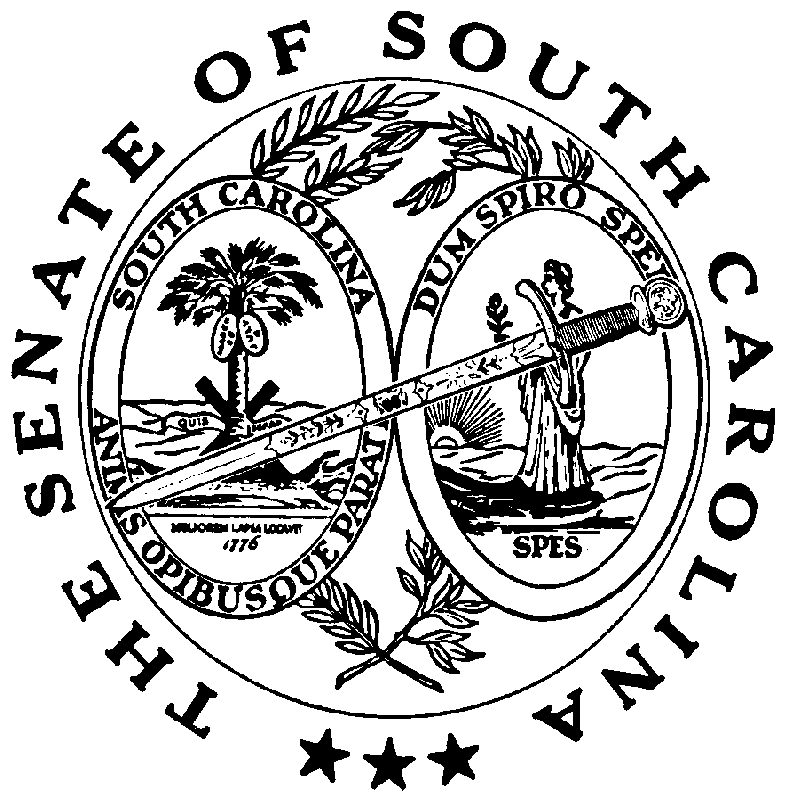 